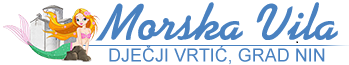                                                            Ulica dr. Franje Tuđmana 5, 23232 NIN                                                           Tel./fax. 023 264 196; www. vrtic-morska-vila.hr, OIB: 52231121132DJEČJI VRTIĆ „MORSKA VILA NIN         UPRAVNO VIJEĆEKLASA:  601-02/24-01/02URBROJ: 2198-10-08-02-24-Nin, 19. ožujka  2024. godineZAPISNIKs  19.   sjednice  Upravnog vijeća Dječjeg vrtića „Morska vila“ Nin održane  u utorak, 19. ožujka 2024. godine  s početkom u  12.15 sati u prostorijama Dječjeg vrtića „Morska vila“ Nin.Prisutne članice i članovi  Upravnog vijeća:Ines Jakovčević – predsjednica Upravnog vijećaLinda Maraš -  članIvica Stulić –   član Toni Dražić –  odsutan Iva Mustać – članica – zapisničarka na sjednici                                 Ostali prisutni:Irena Ćuk, ravnateljica  VrtićaDnevni red:Verifikacija zapisnika sa 17. i 18. sjednice Upravnog vijeća Donošenje Odluke na temelju objavljenog natječaj za  dvije (2)  spremačice na određeno, puno radno vrijeme radi zamjene za bolovanjeDonošenje Prijedloga odluke o koeficijentima za obračun plaća Donošenje Prijedloga pune mjesečne ekonomske cijene usluga Dječjeg vrtića Morska vila Nin (članak 5. Odluke o mjerilima za naplatu usluga Dječjeg vrtića Morska vila Nin)Donošenje Odluke o imenovanju Komisije za primopredaju dužnosti ravnateljaRaznoJednoglasno s 4 glasa „ZA“ prihvaćen je dnevni red sjednice.Ad1.) Verifikacija Zapisnika s 17. i 18. sjednice Upravnog vijeća VrtićaNa zapisnik s 17. i 18. sjednice  Upravnog vijeća nema primjedbi te su Zapisnici verificirani jednoglasno s četiri glasa „ZA“Ad2.) Donošenje Odluke na temelju objavljenog natječaja za dvije (2) spremačice na određeno, puno radno vrijeme radi zamjene za bolovanje.Izvjestiteljica: ravnateljica Ravnateljica je obrazložila da su na natječaj objavljen u vremenu od 27.veljače do 06. ožujka 2024. godine na oglasnoj ploči i mrežnim stranicama HZZ I DV Morska vila za radno mjesto spremačice – 2 izvršitelja/ice pristigle dvije zamolbe i to  Lucije Računice i Marijane Mustać.  Prijedlog ravnateljice je da se na radno mjesto spremačice prime:1. LUCIJA RAČUNICA  na određeno puno radno vrijeme, zbog bolovanja do povratka djelatnice na rad (zamjena za Ivu Šalov) 2. MARIJANA MUSTAĆ  na određeno puno radno vrijeme, zbog bolovanja do povratka djelatnice na rad (zamjena za Patriciju Kolak)Jednoglasno s četiri glasa „ZA“ članovi Upravnog vijeća donijeli su  Odluku da se na temelju objavljenog natječaja za dvije spremačice na određeno, puno radno vrijeme prime Lucija Računica  (zamjena za Ivu Šalov) i Marijana Mustać (zamjena za Patriciju Kolak).Ad3.) Donošenje Prijedloga Odluke o koeficijentima za obračun plaće Izvjestiteljica: ravnateljicaRavnateljica je izvijestila  da je potrebno temeljem  Uredbe  o nazivima radnih mjesta, uvjetima za raspored i koeficijentima za obračun plaće u javnim službama, a sukladno čl. 51 Zakona o predškolskom odgoju i obrazovanju, usklađenje koeficijenata sa onima propisanim Uredbom Vlade Republike Hrvatske od 22. veljače 2024. i to:Financijska sredstva za isplatu plaće iznosila bi 47.310,22€ mjesečno (godišnje 567.720,00€) , što je povećanje od 13.300,00€ mjesečno, odnosno 159.960,00€ godišnje u odnosu na dosadašnje plaće.Član Upravnog vijeća g. Ivica Stulić istaknuo je da  su koeficijenti za obračun plaća po novoj Uredbi visoki, a naročito koeficijent za ravnatelja, te da je potrebno s Osnivačem Vrtića utvrditi nove koeficijente. Ad4.) Donošenje Prijedloga pune mjesečne ekonomske cijene usluga Dječjeg vrtića Morska vila Nin (članak 5. Odluke o mjerilima za naplatu usluga Dječjeg vrtića Morska vila Nin)Izvjestiteljica: ravnateljicaNa temelju čl. 48. stavak 4. Zakona o predškolskom odgoju i obrazovanju (NN br. 10/97., 107/07., 94/13., 98/19, 57/22 ), članka 41. i 42. Državnog pedagoškog standarda predškolskog odgoja i naobrazbe (NN br.63/08 i 90/10)  te čl. 4. Odluke  Grada Nina o mjerilima za naplatu usluga DV Morska vila Nin KLASA: 601-02/19-20/4;URBROJ:2198/11-01/1-19-01 od  17. travnja 2019. godine, puna mjesečna cijena programa Vrtića za kalendarsku godinu izračunava se na osnovi ukupnog godišnjeg rashoda i procijenjenog godišnjeg broja korisnika usluga Vrtića.  Punu mjesečnu cijenu usluga Dječjeg vrtića utvrđuje Gradonačelnik Grada Nina na prijedlog Upravnog vijeća Vrtića do 31. ožujka tekuće godine.                                                                                                                                                                                  Ekonomska cijena usluga utvrđena je 2019. godine za 10-satni boravak ( 4 obroka) i iznosi 252,00€, dok mjesečna cijena  koju plaćaju roditelji iznosi 79,63€.    Ukupni godišnji rashodi (troškovi) iznose  476.343,00 € (III.  izmjenama i dopunama financijskog plana za 2023. godinu,)  dijeljeni s broj djece koji polazi Vrtić ( 94 djece), dolazi se do iznosa koliko košta smještaj djeteta u vrtiću.                                                                                            Ekonomska cijena predškolskog programa odgoja i obrazovanja Vrtića za 2024. godinu iznosi  380,00 € mjesečno po djetetu. Financijski pokazatelji Vrtića ukazuju da potrošnja hrane,  materijalni izdaci i energija, prehrana djeca, a nabava didaktičke opreme i sitnog inventara i ostalo, nadilaze  službene pokazatelje porasta troškova života, te je nužno povećati ekonomsku cijenu boravka djece u vrtiću.              Upravno vijeće Vrtića donijelo je  Prijedlog  Odluke o visini ekonomske cijene Vrtića  i cijena roditeljskih uplata, koji  se upućuje  Osnivaču na razmatranje.  Ukoliko mjesečna cijena koju plaćaju roditelji ostane 79,64€ potrebno je  da dio  materijalnih troškova snosi Grad Nin kao Osnivač Vrtića.   S obzirom da je 01. rujna 2024. godine planirano  otvaranje još dvije odgojno –obrazovne skupine, te zapošljavanje novih djelatnika i upis  32 nove djece, ekonomska cijena boravka  djece u Dječjem vrtiću sigurno će porasti. Ad5.) Donošenje Odluke o imenovanju Komisije za primopredaju dužnosti ravnatelja    Izvjestiteljica: ravnateljica              Ravnateljica je obrazložila da  sukladno članku 42. Statuta Dječjeg vrtića Morska vila Nin i Zakona o fiskalnoj  odgovornosti i primopredaji (N.N. br. 111/18 i 83/23), Upravno vijeće Vrtića treba donijeti Odluku o imenovanju Komisije za primopredaju dužnosti ravnatelja.Imenuje se Komisija za primopredaju dužnosti ravnatelja koja se sastoji od 3 člana u sljedećem sastavu:Ines Jakovčević -  član ( zapisničarka )Iva Mustać         - članMonika Čvrljević – članČlanovi Upravnog vijeća s četiri glasa „ZA“ imenovali su Ines Jakovčević, Ivu Mustać i Moniku Čvrljević za Komisiju za primopredaju dužnosti ravnatelja.Sjednica je završila u 13.30. satiZapisničarka:                                                             Predsjednica Upravnog vijeća:Iva Mustać                                                                        Ines JakovčevićRADNO MJESTOKOEFICIJENTRAVNATELJ/ICA    VSS                                         2,60RAVNATELJICA     VŠS  2,40PEDAGOGINJA  ODGOJITELJICA   VSS                                                                                       2,01  2,01ODGOJITELJICA    VŠS                      1,80ODGOJITELJICA/PRIPRAVNICA  VŠS  1,57ZDRAVSTVENA VODITELJICA /VŠS  1,80POMOĆNIK ZA DJECU S TEŠKOĆAMA U RAZVOJU ILI KOMUNIKACIJSKI POSREDNIK  KUHARICA                                                                                                                                                                                                                                                         POMOĆNA KUHARICADOMAR                                                                                    SPREMAČICA  1,251,301,061,251,06